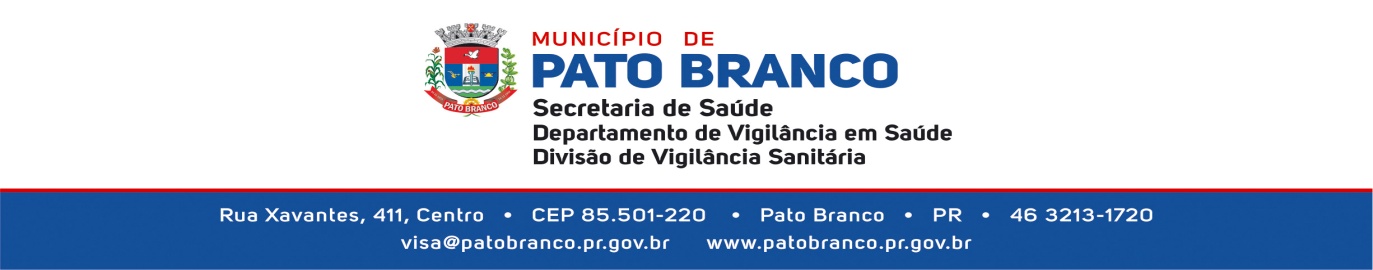 ANEXO I – PORTARIA 7/2020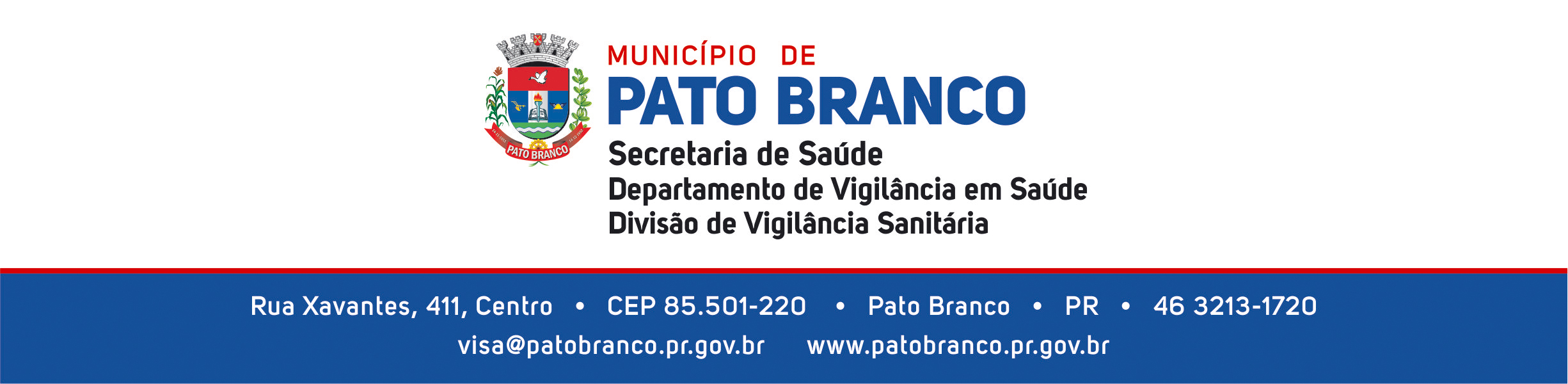 Anexo II – PORTARIA 07/2020PROTOCOLO SOLICITAÇÃO EVENTOPROTOCOLO SOLICITAÇÃO EVENTOPROTOCOLO SOLICITAÇÃO EVENTOPROTOCOLO SOLICITAÇÃO EVENTOPROTOCOLO SOLICITAÇÃO EVENTOPROTOCOLO SOLICITAÇÃO EVENTOPROTOCOLO SOLICITAÇÃO EVENTOPROTOCOLO SOLICITAÇÃO EVENTOPROTOCOLO SOLICITAÇÃO EVENTO1. DADOS DO EVENTO1. DADOS DO EVENTO1. DADOS DO EVENTO1. DADOS DO EVENTO1. DADOS DO EVENTO1. DADOS DO EVENTO1. DADOS DO EVENTO1. DADOS DO EVENTO1. DADOS DO EVENTO1.1 DENOMINAÇÃO DO EVENTO1.1 DENOMINAÇÃO DO EVENTO1.1 DENOMINAÇÃO DO EVENTO1.1 DENOMINAÇÃO DO EVENTO1.1 DENOMINAÇÃO DO EVENTO1.1 DENOMINAÇÃO DO EVENTO1.1 DENOMINAÇÃO DO EVENTO1.3 PÚBLICO ESTIMADO1.3 PÚBLICO ESTIMADO1.2 DATA1.2 DATA1.2 DATAINÍCIOINÍCIOINÍCIOINÍCIOTÉRMINOTÉRMINO1.4 ENDEREÇO (RUA, Nº)1.5 BAIRRO1.5 BAIRRO1.5 BAIRRO1.5 BAIRRO1.5 BAIRRO1.6 MUNICÍPIO/UF1.6 MUNICÍPIO/UF1.6 MUNICÍPIO/UF2. RESPONSABILIDADE2. RESPONSABILIDADE2. RESPONSABILIDADE2. RESPONSABILIDADE2. RESPONSABILIDADE2. RESPONSABILIDADE2. RESPONSABILIDADE2. RESPONSABILIDADE2. RESPONSABILIDADE2.1 NOME/RAZÃO SOCIAL2.1 NOME/RAZÃO SOCIAL2.1 NOME/RAZÃO SOCIAL2.1 NOME/RAZÃO SOCIAL2.1 NOME/RAZÃO SOCIAL2.2 CNPJ/CPF2.2 CNPJ/CPF2.2 CNPJ/CPF2.2 CNPJ/CPF2.3 TELEFONE2.3 TELEFONE2.3 TELEFONE2.3 TELEFONE2.3 TELEFONE2.4 E-MAIL2.4 E-MAIL2.4 E-MAIL2.4 E-MAIL2.5 DECLARAÇÃO DE RESPONSABILIDADEDeclaro estar ciente de que para a realização do presente evento me responsabilizo em cumprir e/ou fazer cumprir todas as medidas sanitárias para o enfrentamento da pandemia da Covid-19 a fim de evitar uma possível contaminação/disseminação do novo coronavírus causador da doença. Declaro também que todas as informações prestadas neste formulário e em seus anexos são verdadeiras, pelas quais me responsabilizo. Pato Branco, ______/________/_____ _____________________________________Assinatura do Responsável 2.5 DECLARAÇÃO DE RESPONSABILIDADEDeclaro estar ciente de que para a realização do presente evento me responsabilizo em cumprir e/ou fazer cumprir todas as medidas sanitárias para o enfrentamento da pandemia da Covid-19 a fim de evitar uma possível contaminação/disseminação do novo coronavírus causador da doença. Declaro também que todas as informações prestadas neste formulário e em seus anexos são verdadeiras, pelas quais me responsabilizo. Pato Branco, ______/________/_____ _____________________________________Assinatura do Responsável 2.5 DECLARAÇÃO DE RESPONSABILIDADEDeclaro estar ciente de que para a realização do presente evento me responsabilizo em cumprir e/ou fazer cumprir todas as medidas sanitárias para o enfrentamento da pandemia da Covid-19 a fim de evitar uma possível contaminação/disseminação do novo coronavírus causador da doença. Declaro também que todas as informações prestadas neste formulário e em seus anexos são verdadeiras, pelas quais me responsabilizo. Pato Branco, ______/________/_____ _____________________________________Assinatura do Responsável 2.5 DECLARAÇÃO DE RESPONSABILIDADEDeclaro estar ciente de que para a realização do presente evento me responsabilizo em cumprir e/ou fazer cumprir todas as medidas sanitárias para o enfrentamento da pandemia da Covid-19 a fim de evitar uma possível contaminação/disseminação do novo coronavírus causador da doença. Declaro também que todas as informações prestadas neste formulário e em seus anexos são verdadeiras, pelas quais me responsabilizo. Pato Branco, ______/________/_____ _____________________________________Assinatura do Responsável 2.5 DECLARAÇÃO DE RESPONSABILIDADEDeclaro estar ciente de que para a realização do presente evento me responsabilizo em cumprir e/ou fazer cumprir todas as medidas sanitárias para o enfrentamento da pandemia da Covid-19 a fim de evitar uma possível contaminação/disseminação do novo coronavírus causador da doença. Declaro também que todas as informações prestadas neste formulário e em seus anexos são verdadeiras, pelas quais me responsabilizo. Pato Branco, ______/________/_____ _____________________________________Assinatura do Responsável 2.5 DECLARAÇÃO DE RESPONSABILIDADEDeclaro estar ciente de que para a realização do presente evento me responsabilizo em cumprir e/ou fazer cumprir todas as medidas sanitárias para o enfrentamento da pandemia da Covid-19 a fim de evitar uma possível contaminação/disseminação do novo coronavírus causador da doença. Declaro também que todas as informações prestadas neste formulário e em seus anexos são verdadeiras, pelas quais me responsabilizo. Pato Branco, ______/________/_____ _____________________________________Assinatura do Responsável 2.5 DECLARAÇÃO DE RESPONSABILIDADEDeclaro estar ciente de que para a realização do presente evento me responsabilizo em cumprir e/ou fazer cumprir todas as medidas sanitárias para o enfrentamento da pandemia da Covid-19 a fim de evitar uma possível contaminação/disseminação do novo coronavírus causador da doença. Declaro também que todas as informações prestadas neste formulário e em seus anexos são verdadeiras, pelas quais me responsabilizo. Pato Branco, ______/________/_____ _____________________________________Assinatura do Responsável 2.5 DECLARAÇÃO DE RESPONSABILIDADEDeclaro estar ciente de que para a realização do presente evento me responsabilizo em cumprir e/ou fazer cumprir todas as medidas sanitárias para o enfrentamento da pandemia da Covid-19 a fim de evitar uma possível contaminação/disseminação do novo coronavírus causador da doença. Declaro também que todas as informações prestadas neste formulário e em seus anexos são verdadeiras, pelas quais me responsabilizo. Pato Branco, ______/________/_____ _____________________________________Assinatura do Responsável 2.5 DECLARAÇÃO DE RESPONSABILIDADEDeclaro estar ciente de que para a realização do presente evento me responsabilizo em cumprir e/ou fazer cumprir todas as medidas sanitárias para o enfrentamento da pandemia da Covid-19 a fim de evitar uma possível contaminação/disseminação do novo coronavírus causador da doença. Declaro também que todas as informações prestadas neste formulário e em seus anexos são verdadeiras, pelas quais me responsabilizo. Pato Branco, ______/________/_____ _____________________________________Assinatura do Responsável 3. ANEXOS3. ANEXOS3. ANEXOS3. ANEXOS3. ANEXOS3. ANEXOS3. ANEXOS3. ANEXOS3. ANEXOS3.1. Relação de convidados com telefone para contato3.1. Relação de convidados com telefone para contato3.1. Relação de convidados com telefone para contato3.1. Relação de convidados com telefone para contato3.1. Relação de convidados com telefone para contato3.1. Relação de convidados com telefone para contato3.1. Relação de convidados com telefone para contato3.1. Relação de convidados com telefone para contato3.1. Relação de convidados com telefone para contato3.2 Relação de Serviços (nome telefone)3.2 Relação de Serviços (nome telefone)3.2 Relação de Serviços (nome telefone)3.2 Relação de Serviços (nome telefone)3.2 Relação de Serviços (nome telefone)3.2 Relação de Serviços (nome telefone)3.2 Relação de Serviços (nome telefone)3.2 Relação de Serviços (nome telefone)3.2 Relação de Serviços (nome telefone)3.3 Declaração de saúde3.3 Declaração de saúde3.3 Declaração de saúde3.3 Declaração de saúde3.3 Declaração de saúde3.3 Declaração de saúde3.3 Declaração de saúde3.3 Declaração de saúde3.3 Declaração de saúde4. PARECER VIGILÂNCIA SANITÁRIA4. PARECER VIGILÂNCIA SANITÁRIA4. PARECER VIGILÂNCIA SANITÁRIA4. PARECER VIGILÂNCIA SANITÁRIA4. PARECER VIGILÂNCIA SANITÁRIA4. PARECER VIGILÂNCIA SANITÁRIA4. PARECER VIGILÂNCIA SANITÁRIA4. PARECER VIGILÂNCIA SANITÁRIA4. PARECER VIGILÂNCIA SANITÁRIA4.1 Data da visita: ________/_________/______4.1 Data da visita: ________/_________/______4.1 Data da visita: ________/_________/______4.1 Data da visita: ________/_________/______4.1 Data da visita: ________/_________/______4.1 Data da visita: ________/_________/______4.1 Data da visita: ________/_________/______4.1 Data da visita: ________/_________/______4.1 Data da visita: ________/_________/______4.2 AUTORIDADE SANITÁRIA4.2 AUTORIDADE SANITÁRIACARGO/FUNÇÃOCARGO/FUNÇÃOCARGO/FUNÇÃOCARGO/FUNÇÃOCARGO/FUNÇÃOCARGO/FUNÇÃOMATRÍCULA4.3 Observações 4.3 Observações 4.3 Observações 4.3 Observações 4.3 Observações 4.3 Observações 4.3 Observações 4.3 Observações 4.3 Observações 4.4 DECISÃO PARECER4.4 DECISÃO PARECER4.4 DECISÃO PARECER4.4 DECISÃO PARECER4.5 Carimbo e assinatura do responsável pela liberação do evento4.5 Carimbo e assinatura do responsável pela liberação do evento4.5 Carimbo e assinatura do responsável pela liberação do evento4.5 Carimbo e assinatura do responsável pela liberação do evento4.5 Carimbo e assinatura do responsável pela liberação do eventoDECLARAÇÃO DA CONDIÇÃO DE SAÚDEDECLARAÇÃO DA CONDIÇÃO DE SAÚDEDECLARAÇÃO DA CONDIÇÃO DE SAÚDEDECLARAÇÃO DA CONDIÇÃO DE SAÚDEDECLARAÇÃO DA CONDIÇÃO DE SAÚDEDECLARAÇÃO DA CONDIÇÃO DE SAÚDEDECLARAÇÃO DA CONDIÇÃO DE SAÚDEDECLARAÇÃO DA CONDIÇÃO DE SAÚDEDECLARAÇÃO DA CONDIÇÃO DE SAÚDEDECLARAÇÃO DA CONDIÇÃO DE SAÚDE1. DADOS PESSOAIS1. DADOS PESSOAIS1. DADOS PESSOAIS1. DADOS PESSOAIS1. DADOS PESSOAIS1. DADOS PESSOAIS1. DADOS PESSOAIS1. DADOS PESSOAIS1. DADOS PESSOAIS1. DADOS PESSOAIS1.1 NOME1.1 NOME1.1 NOME1.1 NOME1.1 NOME1.1 NOME1.2 CPF1.2 CPF1.2 CPF1.2 CPF1.3 ENDEREÇO (RUA, Nº)1.3 ENDEREÇO (RUA, Nº)1.3 ENDEREÇO (RUA, Nº)1.4 BAIRRO1.4 BAIRRO1.4 BAIRRO1.4 BAIRROMUNICÍPIO/UFMUNICÍPIO/UFMUNICÍPIO/UF2. DADOS SOBRE SINAIS/SINTOMAS2. DADOS SOBRE SINAIS/SINTOMAS2. DADOS SOBRE SINAIS/SINTOMAS2. DADOS SOBRE SINAIS/SINTOMAS2. DADOS SOBRE SINAIS/SINTOMAS2. DADOS SOBRE SINAIS/SINTOMAS2. DADOS SOBRE SINAIS/SINTOMAS2. DADOS SOBRE SINAIS/SINTOMAS2. DADOS SOBRE SINAIS/SINTOMAS2. DADOS SOBRE SINAIS/SINTOMASSNSINTOMAS SINTOMAS SINTOMAS SINTOMAS SINTOMAS SINTOMAS SNFebreFebreTº:Cefaléia (dor de cabeça)Cefaléia (dor de cabeça)Cefaléia (dor de cabeça)TosseTosseTosseCorizaCorizaCorizaDor de gargantaDor de gargantaDor de gargantaCongestão NasalCongestão NasalCongestão NasalDificuldade de respirarDificuldade de respirarDificuldade de respirarAdinamia (fraqueza)       Adinamia (fraqueza)       Adinamia (fraqueza)       Dor no peitoDor no peitoDor no peitoCalafriosCalafriosCalafriosDiarreiaDiarreiaDiarreiaPerda de OlfatoPerda de OlfatoPerda de OlfatoNáusea/VômitoNáusea/VômitoNáusea/VômitoPerda de PaladarPerda de PaladarPerda de PaladarOutros (citar)Outros (citar)Outros (citar)Outros (citar)Outros (citar)Outros (citar)Outros (citar)Outros (citar)Outros (citar)Outros (citar)3. DADOS SOBRE EXPOSIÇÃO3. DADOS SOBRE EXPOSIÇÃO3. DADOS SOBRE EXPOSIÇÃO3. DADOS SOBRE EXPOSIÇÃO3. DADOS SOBRE EXPOSIÇÃO3. DADOS SOBRE EXPOSIÇÃO3. DADOS SOBRE EXPOSIÇÃO3. DADOS SOBRE EXPOSIÇÃO3. DADOS SOBRE EXPOSIÇÃO3. DADOS SOBRE EXPOSIÇÃO3.1 Precisou de atendimento médico nos últimos 14 dias                       Sim            Não3.1 Precisou de atendimento médico nos últimos 14 dias                       Sim            Não3.1 Precisou de atendimento médico nos últimos 14 dias                       Sim            Não3.1 Precisou de atendimento médico nos últimos 14 dias                       Sim            Não3.1 Precisou de atendimento médico nos últimos 14 dias                       Sim            Não3.1 Precisou de atendimento médico nos últimos 14 dias                       Sim            Não3.1 Precisou de atendimento médico nos últimos 14 dias                       Sim            Não3.1 Precisou de atendimento médico nos últimos 14 dias                       Sim            Não3.1 Precisou de atendimento médico nos últimos 14 dias                       Sim            Não3.1 Precisou de atendimento médico nos últimos 14 dias                       Sim            Não3.2 Teve contato com pessoas suspeita/confirmada com Covid-19        Sim            Não3.2 Teve contato com pessoas suspeita/confirmada com Covid-19        Sim            Não3.2 Teve contato com pessoas suspeita/confirmada com Covid-19        Sim            Não3.2 Teve contato com pessoas suspeita/confirmada com Covid-19        Sim            Não3.2 Teve contato com pessoas suspeita/confirmada com Covid-19        Sim            Não3.2 Teve contato com pessoas suspeita/confirmada com Covid-19        Sim            Não3.2 Teve contato com pessoas suspeita/confirmada com Covid-19        Sim            Não3.2 Teve contato com pessoas suspeita/confirmada com Covid-19        Sim            Não3.2 Teve contato com pessoas suspeita/confirmada com Covid-19        Sim            Não3.2 Teve contato com pessoas suspeita/confirmada com Covid-19        Sim            Não3.2 Histórico de viagens nos últimos 14 dias                                           Sim            Não3.2 Histórico de viagens nos últimos 14 dias                                           Sim            Não3.2 Histórico de viagens nos últimos 14 dias                                           Sim            Não3.2 Histórico de viagens nos últimos 14 dias                                           Sim            Não3.2 Histórico de viagens nos últimos 14 dias                                           Sim            Não3.2 Histórico de viagens nos últimos 14 dias                                           Sim            Não3.2 Histórico de viagens nos últimos 14 dias                                           Sim            Não3.2 Histórico de viagens nos últimos 14 dias                                           Sim            Não3.2 Histórico de viagens nos últimos 14 dias                                           Sim            Não3.2 Histórico de viagens nos últimos 14 dias                                           Sim            Não3.2.3 Destinos3.2.3 Destinos3.2.3 Destinos3.2.3 Destinos3.2.3 Destinos3.2.3 Destinos3.2.3 Destinos3.2.3 Destinos3.2.3 Destinos3.2.3 Destinos3. DADOS SOBRE DECLARAÇÃO DE CIÊNCIA3. DADOS SOBRE DECLARAÇÃO DE CIÊNCIA3. DADOS SOBRE DECLARAÇÃO DE CIÊNCIA3. DADOS SOBRE DECLARAÇÃO DE CIÊNCIA3. DADOS SOBRE DECLARAÇÃO DE CIÊNCIA3. DADOS SOBRE DECLARAÇÃO DE CIÊNCIA3. DADOS SOBRE DECLARAÇÃO DE CIÊNCIA3. DADOS SOBRE DECLARAÇÃO DE CIÊNCIA3. DADOS SOBRE DECLARAÇÃO DE CIÊNCIA3. DADOS SOBRE DECLARAÇÃO DE CIÊNCIADeclaro ter respondido as perguntas formuladas por estar ciente de que se trata de uma medida de saúde pública para o enfrentamento da pandemia da Covid-19 a fim de evitar uma possível contaminação/disseminação do novo coronavírus causador da doença. Declaro também que todas as informações prestadas neste formulário são verdadeiras, pelas quais me responsabilizo. Declaro ter respondido as perguntas formuladas por estar ciente de que se trata de uma medida de saúde pública para o enfrentamento da pandemia da Covid-19 a fim de evitar uma possível contaminação/disseminação do novo coronavírus causador da doença. Declaro também que todas as informações prestadas neste formulário são verdadeiras, pelas quais me responsabilizo. Declaro ter respondido as perguntas formuladas por estar ciente de que se trata de uma medida de saúde pública para o enfrentamento da pandemia da Covid-19 a fim de evitar uma possível contaminação/disseminação do novo coronavírus causador da doença. Declaro também que todas as informações prestadas neste formulário são verdadeiras, pelas quais me responsabilizo. Declaro ter respondido as perguntas formuladas por estar ciente de que se trata de uma medida de saúde pública para o enfrentamento da pandemia da Covid-19 a fim de evitar uma possível contaminação/disseminação do novo coronavírus causador da doença. Declaro também que todas as informações prestadas neste formulário são verdadeiras, pelas quais me responsabilizo. Declaro ter respondido as perguntas formuladas por estar ciente de que se trata de uma medida de saúde pública para o enfrentamento da pandemia da Covid-19 a fim de evitar uma possível contaminação/disseminação do novo coronavírus causador da doença. Declaro também que todas as informações prestadas neste formulário são verdadeiras, pelas quais me responsabilizo. Declaro ter respondido as perguntas formuladas por estar ciente de que se trata de uma medida de saúde pública para o enfrentamento da pandemia da Covid-19 a fim de evitar uma possível contaminação/disseminação do novo coronavírus causador da doença. Declaro também que todas as informações prestadas neste formulário são verdadeiras, pelas quais me responsabilizo. Declaro ter respondido as perguntas formuladas por estar ciente de que se trata de uma medida de saúde pública para o enfrentamento da pandemia da Covid-19 a fim de evitar uma possível contaminação/disseminação do novo coronavírus causador da doença. Declaro também que todas as informações prestadas neste formulário são verdadeiras, pelas quais me responsabilizo. Declaro ter respondido as perguntas formuladas por estar ciente de que se trata de uma medida de saúde pública para o enfrentamento da pandemia da Covid-19 a fim de evitar uma possível contaminação/disseminação do novo coronavírus causador da doença. Declaro também que todas as informações prestadas neste formulário são verdadeiras, pelas quais me responsabilizo. Declaro ter respondido as perguntas formuladas por estar ciente de que se trata de uma medida de saúde pública para o enfrentamento da pandemia da Covid-19 a fim de evitar uma possível contaminação/disseminação do novo coronavírus causador da doença. Declaro também que todas as informações prestadas neste formulário são verdadeiras, pelas quais me responsabilizo. Declaro ter respondido as perguntas formuladas por estar ciente de que se trata de uma medida de saúde pública para o enfrentamento da pandemia da Covid-19 a fim de evitar uma possível contaminação/disseminação do novo coronavírus causador da doença. Declaro também que todas as informações prestadas neste formulário são verdadeiras, pelas quais me responsabilizo. Pato Branco, ________/__________/_______     _____________________________________Assinatura do declarantePato Branco, ________/__________/_______     _____________________________________Assinatura do declarantePato Branco, ________/__________/_______     _____________________________________Assinatura do declarantePato Branco, ________/__________/_______     _____________________________________Assinatura do declarantePato Branco, ________/__________/_______     _____________________________________Assinatura do declarantePato Branco, ________/__________/_______     _____________________________________Assinatura do declarantePato Branco, ________/__________/_______     _____________________________________Assinatura do declarantePato Branco, ________/__________/_______     _____________________________________Assinatura do declarantePato Branco, ________/__________/_______     _____________________________________Assinatura do declarantePato Branco, ________/__________/_______     _____________________________________Assinatura do declarante